 Ansökan om besöksmedel för 2025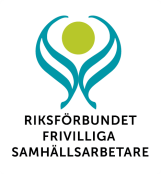 Alla föreningar som ansöker om medel till besöksverksamhet på häkten och anstalter för 2025 måste senast 31 januari 2025 skicka in denna blankett till RFS kansli. För att vi ska kunna behandla er ansökan om medel för 2025 måste ni även fylla i och skicka in blanketten ”Redovisning av verksamhet inom RFS lokalföreningar för halvår; januari-juni samt juli – december 2024”.

Planerade intäkter och kostnader för 2025Föreningens kontonummer:Postadress eller mejl dit beslut om besöksmedel skickas:Verksamheten ska samplaneras med häkte/anstalt, uppge ansvarig
kriminalvårdstjänsteman:Föreningens ordförandeNamnteckningRedovisning av besöksmedel för verksamhetsår 2024
Den här delen fylls endast i av föreningar som fick besöksmedel under 2024. Observera att inga nya besöksmedel för 2025 betalas ut förrän medel för 2024 redovisats. 
Vid otydligheter förbehåller sig RFS rätten att begära in ytterligare underlag.  Underskrift av föreningens ordförande eller kassörNamnförtydligande:Underskrift av kriminalvårdstjänsteman som kan intyga att besöksverksamheten ägt rum:Namnförtydligande:Härmed godkänns redovisningen av föreningen revisor:Namnförtydligande:Meddela kansliet per mejl, marta.frank@rfs.se och info@rfs.se, senast den 10 januari 2025, hur mycket besöksgruppsmedel som kommer att bli över i samband med återbetalning.  Senast återbetalning av återstående besöksmedel den 31 januari 2025!  RFS bankgiro nr: 5611-4929, märk inbetalning ”Återbetalade besöksmedel”Frågor om ansökan av besöksmedel Kontakta RFS kansli på info@rfs.se eller 08-556 068 30 om du har frågor om redovisningen.
Ifylld blankett med underskrifter skickas till Riksförbundet frivilliga samhällsarbetare, Frejgatan 75, 113 26 Stockholm.Föreningens namnAnsökan avser besöksverksamhet på följande häkte eller anstalt, använd en separat blankett för varje häkte eller anstalt:Föreningen ansöker om kronorAnsvarig för besöksgruppenTelefon till ansvarigFick föreningen medel för besöksverksamhet på häkte och anstalt under 2024?Fick föreningen medel för besöksverksamhet på häkte och anstalt under 2024?JaNej, föreningen hade ingen besöksverksamhet     Nej, föreningen hade besöksverksamhet men ansökte aldrig om besöksmedelBeskriv vilken verksamhet och vilka aktiviteter ni planerar att ha på häktet eller anstalten:Hur ofta planerar ni besöka häktet/anstalten?Hur många besökare ca kommer att ingå i besöksgruppen?Hur många besökare ca kommer att delta per besökstillfälle?Planerar ni för utbildning av besökare under 2025? Om ja, beskriv vilken sorts utbildning ex; för nya besökare eller kunskapspåfyllning för befintliga.Planerade besöksmedel RFSPlanerade kostnaderResorMaterialFikaStudieverksamhetÖvrigt specificeraSummaSummaFaktiska besöksmedel RFSFaktiska kostnaderResorMaterialFikaStudieverksamhetÖvrigt specificeraSummaSumma